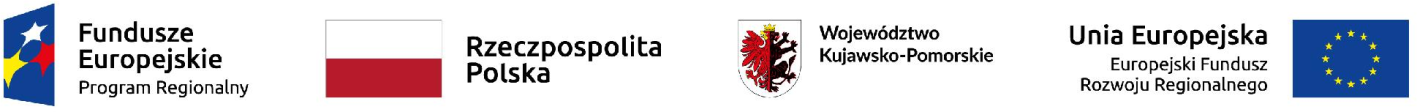 Modernizacja zagrody wiejskiej w Dusocinie na potrzeby ośrodka edukacji ekologicznej na terenie Parku krajobrazowego „Góry Łosiowe” wraz z czynną ochroną przyrody na obszarze Natura 2000.”Specyfikacja Warunków Zamówieniazwana dalej (SWZ)Nazwa oraz adres Zamawiającego:Zespół Parków Krajobrazowych nad Dolną Wisłą ul. Sądowa 5; 86-100 Świeciee-mail sekretariat@dolwislapark.plReprezentowany przez Dyrektora - Jarosława PająkowskiegoDziałający w imieniu Województwa Kujawsko-Pomorskiego,Plac Teatralny 2, 87-100 Toruń, NIP: 9561969536Tryb udzielenia zamówienia:Zamawiający ogłasza niniejsze postępowanie na podstawie Regulaminu udzielania zamówień, dla których nie stosuje się ustawy prawo zamówień publicznych (Uchwała nr 2/69/21 Zarządu Województwa Kujawsko - Pomorskiego z dnia 20 stycznia 2021 r. w sprawie określenia zasad i trybu udzielania zamówień).Zamówienie realizowane ze środków pochodzących z budżetu Województwa Kujawsko-Pomorskiego. Opis przedmiotu zamówienia:„Roboty budowlane polegające na wykonaniu przyłącza wodociągowego o średnicy PE 110 w miejscowości Dusocinna działce 75/9 obr 0003 Dusocin z wyłączeniem budowy przyłącza wodociągowego o średnicy PE 40 do budynku”Przedmiotem zamówienia są: roboty budowlane opisane w Projekcie budowlanym - Załącznik 5, Warunkach wydanych przez Spółdzielnię Kółek Rolniczych- Załącznik nr 6 oraz w niniejszej SWZ (razem nazywane: Dokumentacją techniczną).Podane w Dokumentacji technicznej nazwy własne (pochodzenie, producent itd.) mają jedynie charakter pomocniczy dla określenia podstawowych parametrów i cech zastosowanych materiałów. Dopuszcza się zastosowanie rozwiązań równoważnych. Produkt równoważny to taki, który ma te same cechy funkcjonalne, co wskazany w dokumentacji konkretny z nazwy lub pochodzenia produkt. Jego jakość nie może być gorsza od jakości określonego produktu oraz powinien mieć parametry nie gorsze niż wskazany produkt.Wycenę ofertową należy wykonać w oparciu o Dokumentację techniczną oraz odpowiedzi Zamawiającego na ewentualne pytania do treści SWZ stawiane przez Wykonawców w czasie trwania procedury przetargowej. Wykonawca musi uwzględnić w ofercie odpowiedzi Zamawiającego, jakich udzielił na pytania Wykonawców. Wykonawca podczas przygotowania oferty jest zobowiązany do dokładnego zapoznania się z załączoną dokumentację projektową. Wszelkie wątpliwości oraz zapytania odnośnie Dokumentacji technicznej muszą zostać wyjaśnione w trakcie trwania procedury przetargowej.Wszystkie roboty budowlane muszą być wykonane zgodnie ze sztuką budowlaną i wiedzą techniczną w oparciu o  ustawę z dnia 7 lipca 1994 r. Prawo budowlane (t.j Dz. U. z 2020 r.poz. 1333, 2127,2320, z 2021 r.poz. 11, 234, 282,784.).Zamawiający wymaga zatrudnienia przez wykonawcę lub podwykonawcę na podstawie stosunku pracy osób, które będą wykonywać roboty budowlane:a)	osób wykonujących pracę fizyczną,b)	operatorów sprzętu i maszyn,- z wyjątkiem przypadków, gdy nie zachodzą przesłanki z art. 22 § 1 kodeksu pracy i wykonanie prac nie będzie oparte na stosunku świadczenia pracy a świadczone na podstawie tzw. „samozatrudnienia” z uwzględnieniem dysponowania bezpośredniego, wówczas Wykonawca zobowiązany jest poinformować o tym fakcie Zamawiającego, wraz ze wskazaniem podwykonawstwa. Weryfikacja zatrudnienia prowadzona będzie w oparciu o zapisy umowy określone w Załączniku nr 2do SWZ.W przypadku prac wykonywanych zgodnie z art. 12 ustawy Prawo Budowlane tj. tych, które może wykonywać osoba pełniąca samodzielne funkcje techniczne w budownictwie Zamawiający nie wymaga zatrudnienia osób na wyżej wymienionych warunkachInne wymagania stawiane Wykonawcy:Roboty składające się na przedmiot zamówienia należy wykonywać z należytą starannością, zgodnie z dokumentacją, obowiązującymi Polskimi Normami i przepisami prawa, zasadami współczesnej wiedzy technicznej, zawartą umową oraz uzgodnieniami dokonanymi z Zamawiającym w trakcie realizacji robót.Wykonawca ponosi pełną odpowiedzialności za szkody wyrządzone podczas wykonywania przedmiotu zamówienia,Wizja lokalna: z uwagi na to, że zgodnie ze wzorem umowy Zamawiający przewidział rozliczenie ryczałtowe w rozumieniu art. 632 k.c. Zamawiający zaleca, aby przed złożeniem oferty Wykonawca dokonał wizji lokalnej terenu realizacji zadania i zapoznał się z lokalnymi warunkami realizacji przedmiotu zamówienia oraz zdobył wszelkie informacje niezbędne do właściwego przygotowania oferty i wykonania robót objętych przedmiotem zamówienia. Wszelkie utrudnienia wynikające z warunków realizacji przedmiotu zamówienia należy uwzględnić w cenie podanej w ofercie. Zamawiający zaleca Wykonawcom dokonanie wizji lokalnej w terenie przed przystąpieniem do przygotowania oferty, celem sprawdzenia warunków związanych z wykonaniem prac będących przedmiotem zamówienia oraz celem uzyskania wszelkich dodatkowych informacji koniecznych i przydatnych do oceny prac, gdyż wyklucza się możliwość roszczeń Wykonawcy z tytułu błędnego skalkulowania ceny lub pominięcia elementów niezbędnych do wykonania zamówienia. Koszty związane z przeprowadzeniem wizji w terenie poniesie Wykonawca. Wykonawca ponosi pełną odpowiedzialność za skutki braku lub mylnego rozpoznania warunków realizacji zamówienia. Zamawiający wyznacza termin wizji lokalnej na dzień 20.11.2021 r.              w godz. 12.00-14.00 lub 22.11.2021 r. w godz. 12.00-13.00.Zamawiający zwraca uwagę, że przedmiot zamówienia obejmuje również wykonanie w ramach ceny ofertowej wszelkich prac pomocniczych i towarzyszących oraz robót tymczasowych, innych, niezbędnych oraz pominiętych w dokumentacji projektowej, lecz bez wykonania których nie będzie można ukończyć obiektu oraz przystąpić do jego użytkowania, a w szczególności:organizację, zagospodarowanie, utrzymanie i likwidację placu budowy oraz poniesienie kosztów z tym związanych.projektów zmiany organizacji ruchu na czas prowadzenia robót, uzyskanie niezbędnych opinii organów, zatwierdzenie projektu przez organ zarządzający ruchem – jeżeli będzie to wymagane prawem.geodezyjnej inwentaryzacji powykonawczej.przygotowanie wniosku o wydanie pozwolenia na prowadzenie robót w pasie drogowym oraz umieszczenie infrastruktury technicznej nie związanej z potrzebami zarządzania drogami lub potrzebami ruchu drogowego, uzyskanie decyzji zezwalającej na zajęcie pasa drogowego dróg gminnych i powiatowych wraz z wykonaniem wszystkich prac i poniesieniem wszystkich kosztów związanych z zajęciem pasa drogowego drogi powiatowej i gminnych – jeżeli będzie to wymagane prawem.wykonanie, utrzymanie i likwidację tymczasowej organizacji ruchu oraz poniesienie kosztów z tym związanych.obsługa archeologiczna i konserwatorska w przypadku wystąpienia sytuacji dla której taka obsługa jest wymagana.doprowadzenie wody oraz zasilania placu budowy w energię elektryczną wraz z zamontowaniem liczników zużycia wody i energii elektrycznej oraz poniesienie kosztów z tym związanych wraz z zapłatą za energię, wodę i inne media zużyte w trakcie budowy oraz wykonywanie prób i prób końcowych.wywóz nadmiaru ziemi lub dowóz ziemi wraz z jej zakupem, jeżeli taka konieczność wystąpi, ewentualna wymiana gruntów lub ich zagęszczenie.utrzymanie terenu budowy w stanie wolnym od przeszkód komunikacyjnych oraz usuwanie na bieżąco zbędnych materiałów, odpadów i śmieci oraz poniesienie kosztów z tym związanych.zorganizowanie i przeprowadzenie niezbędnych prób, badań i odbiorów oraz poniesienie kosztów z tym związanych.uporządkowanie po zakończeniu robót terenu budowy.Wykonawca zobowiązany jest dołączyć do oferty kosztorys ofertowy Załącznik nr1a.Kosztorys ma charakter poglądowy i nie rodzi skutków prawno – finansowych dla stron, a jedyną ceną wiążącą Wykonawcę jest kwota wpisana w Formularzu ofertowym – Załącznik nr 1, sporządzona na podstawie Dokumentacji technicznej oraz przeprowadzonej wizji lokalnej.Podwykonawcy:Wykonawca może powierzyć wykonanie części zamówienia podwykonawcy. Zamawiający żąda wskazania przez Wykonawcę w Formularzu ofertowym części zamówienia, których wykonanie zamierza powierzyć podwykonawcom i podania przez Wykonawcę firm (nazw) podwykonawców (o ile są już znane). Wykonawca jest zobowiązany do zawiadomienia Zamawiającego o wszelkich zmianach danych, dotyczących podwykonawcy, w trakcie realizacji zamówienia, a także przekazania informacji na temat nowych podwykonawców, którym w późniejszym okresie zamierza powierzyć realizację części zamówienia. Powierzenie wykonania części zamówienia podwykonawcom nie zwalnia wykonawcy z odpowiedzialności za należyte wykonanie tego zamówienia. W przypadku braku takiego oświadczenia, Zamawiający uzna, iż Wykonawca będzie realizował zamówienie bez udziału podwykonawcy.Umowy o podwykonawstwo muszą zawierać terminy płatności nie dłuższe niż przewidziane w umowie zawartej przez Zamawiającego z Wykonawcą, ponadto muszą spełniać wymagania określone w niniejszej specyfikacji wraz z załącznikami.Wykonawca podzlecający określony zakres prac zobowiązany jest przedłożyć Zamawiającemu poświadczone kopie umów o podwykonawstwo w terminie 7 dni od dnia ich zawarcia. Poświadczoną kopię umowy może również złożyć Podwykonawca. Zamawiający w terminie 7 dni od otrzymania takiej umowy może wezwać wykonawcę (w uzasadnionych przypadkach) do zmiany umowy.Główny kod CPV: 45.23.21.50-8: Roboty w zakresie rurociągówPozostałe kody CPV:45.23.13.00-8: Roboty budowlane w zakresie budowy wodociągów i rurociągów do odprowadzania ścieków 45.00.00.00-7 – roboty budowlane.Termin i miejsce wykonania zamówienia: Zamówienie należy wykonać w terminie do 20.12.2021 r. Lokalizacja: Dusocin, działka 75/9, obręb 0003 Dusocin, Gmina DusocinZamawiający w szczególnych przypadkach zastrzega możliwość wydłużenia terminu wykonania zamówienia; w szczególności:gdy wystąpią niekorzystne warunki atmosferyczne uniemożliwiające prawidłowe wykonanie robót (potwierdzonych przez  inspektora  nadzoru  wpisem do Dziennika Budowy),gdy wystąpi konieczność wykonania robót zamiennych lub innych robót niezbędnych do wykonania przedmiotu Umowy ze względu na zasady wiedzy technicznej, oraz udzielenia zamówień dodatkowych, które wstrzymują lub opóźniają realizację przedmiotu umowy, wystąpienia niebezpieczeństwa kolizji z planowanymi lub równolegle prowadzonymi przez inne podmioty inwestycjami w zakresie niezbędnym do uniknięcia lub usunięcia tych kolizji,wystąpią opóźnienia w dokonaniu określonych czynności lub ich zaniechanie przez właściwe organy administracji państwowej, które nie są następstwem okoliczności, za które wykonawca ponosi odpowiedzialność,gdy wystąpią opóźnienia w wydawaniu decyzji, zezwoleń, uzgodnień, itp., do wydania których właściwe organy są zobowiązane na mocy przepisów prawa, jeżeli opóźnienie przekroczy okres, przewidziany w przepisach prawa, w którym ww. decyzje powinny zostać wydane oraz nie są następstwem okoliczności, za które wykonawca ponosi odpowiedzialność,jeżeli wystąpi brak możliwości wykonywania robót z powodu nie dopuszczania do ich wykonywania przez uprawniony organ lub nakazania ich wstrzymaniaprzezuprawnionyorgan,zprzyczynniezależnychodwykonawcy,wystąpienia siły wyższej uniemożliwiającej wykonanie przedmiotu umowy zgodnie z jej postanowieniami.przerw w dostawach energii i wody trwających dłużej niż dwa dni,odkrycia w gruncie podczas prac archeologicznych przedmiotów niemożliwych do zidentyfikowania przed przystąpieniem do robót budowlanych takich jak m.in. głazy narzutowe, niewybuchy, szkielety, przedmioty wymagające ochrony konserwatora zabytków.5.Warunki udziału w postępowaniu:O udzielenie zamówienia mogą ubiegać się wykonawcy, którzy spełniają określone przez Zamawiającego warunki.5.1 Wykonawca spełni w zakresie zdolności technicznej i zawodowej warunek jeżeli wykaże, że:5.1.1 posiada wiedzę i doświadczenie w zakresie przedmiotu zamówienia, co oznacza, że w okresie ostatnich 5 lat przed upływem terminu składania ofert, a jeżeli okres prowadzenia działalności jest krótszy - w tym okresie - wykonał co najmniej 2 roboty budowlane polegające na wybudowaniu sieci wodociągowej o wartości co najmniej 30.000 zł brutto każda (dwie odrębne inwestycje).Dla potwierdzenia spełnienia tego warunku Wykonawca składa Wykaz robót budowlanych na Załączniku nr 3 wykonanych w tym okresie, wraz z podaniem ich rodzaju, daty i miejsca wykonywania oraz podmiotów, na rzecz których zostały wykonane, a także oświadczenie w treści Formularza ofertowego.5.1.2 będzie dysponował w trakcie realizacji zamówienia kierownikiem budowy, tj. osobą posiadającą uprawnienia budowlane do kierowania robotami w branży sanitarnej, sieci sanitarne bez ograniczeń.Kierownik budowy winien posiadać wskazane wyżej uprawnienia ważne na dzień składania oferty lub odpowiadające im ważne uprawnienia budowlane, które zostały wydane na podstawie wcześniej obowiązujących przepisów uprawniające do kierowania robotami budowlanymi w zakresie wynikającym z przedmiotu niniejszego zamówienia oraz aktualne zaświadczenie o przynależności do właściwej izby samorządu zawodowego.Wskazany wyżej wykaz personelu Wykonawcy stanowi jedynie minimalne wymagania dla spełnienia warunku udziału w postępowaniu. W celu wykonania zamówienia Wykonawca, bez prawa do dodatkowego wynagrodzenia, winien zapewnić udział w jego realizacji osób posiadających wymagane prawem kwalifikacje w zakresie w jakim będzie to konieczne.Dla potwierdzenia spełnienia niniejszego warunku Wykonawca składa Wykaz osób na Załączniku nr 4.5.2Zamawiający wymaga, aby Wykonawca był ubezpieczony od odpowiedzialności cywilnej w zakresie prowadzonej działalności związanej z przedmiotem zamówienia na sumę gwarancyjną nie niższą niż 80.000 zł (słownie: osiemdziesiąt tysięcy złotych). Zamawiający dokona oceny spełnienia warunków dot. sytuacji ekonomicznej lub finansowej na podstawie opłaconej polisy ubezpieczeniowej lub innych dokumentów potwierdzających, że wykonawca jest ubezpieczony od odpowiedzialności cywilnej w zakresie prowadzonej działalności związanej z przedmiotem zamówienia na sumę gwarancyjną nie niższą nie niższą niż 80.000 zł. W sytuacji, gdy fakt opłacenia składek nie wynika z samej treści polisy ubezpieczeniowej /dokumentu ubezpieczenia, Wykonawca powinien załączyć inny dokument potwierdzający odprowadzenie stosownych składek (np. wyciąg z konta bankowego, rachunek itp.). Wymóg opłacenia polisy ubezpieczeniowej/ dokumentu ubezpieczenia powinien być wypełniony na dzień zawarcia umowy.Dla potwierdzenia spełnienia niniejszego warunku Wykonawca składa wraz z ofertą kopię polisy ubezpieczeniowej wraz potwierdzeniem opłaty składek.5.3 O udzielenie zamówienia nie mogą ubiegać się Wykonawcy, którzy podlegają wykluczeniu z udziału w postępowaniu z uwagi na osobowe lub kapitałowe powiązanie z Zamawiającym polegające w szczególności na:a)	uczestniczenie w spółce jako wspólnik spółki cywilnej lub spółki osobowej,b)	posiadaniu co najmniej 10% udziałów lub akcji,c)	pełnieniu funkcji członka organu nadzorczego lub zarządzającego,d)	prokurenta,e)	pełnomocnika,f)	pozostawaniu w związku małżeńskim, w stosunku pokrewieństwa lub powinowactwa w linii prostej, pokrewieństwa drugiego stopnia w linii bocznej lub w stosunku przysposobienia, opieki lub kurateli.Dla potwierdzenia spełnienia niniejszego warunku Wykonawca składa oświadczenie w  treści Formularza ofertowego.Wykonawca w celu potwierdzenia spełniania warunków udziału w postępowaniu w stosownych sytuacjach oraz w odniesieniu do konkretnego zamówienia, lub jego części, może polegać na zdolnościach zawodowych innych podmiotów, niezależnie od charakteru prawnego łączących go z nimi stosunkach prawnych. Wykonawca, który polega na zdolnościach zawodowych innych podmiotów, musi udowodnić Zamawiającemu, że realizując zamówienie, będzie dysponował niezbędnymi zasobami tych podmiotów, w szczególności przedstawiając zobowiązanie tych podmiotów do oddania mu do dyspozycji niezbędnych zasobów na potrzeby realizacji zamówienia.W odniesieniu do warunków dotyczących wykształcenia, kwalifikacji zawodowych lub doświadczenia, Wykonawcy mogą polegać na zdolnościach innych podmiotów, gdy podmioty te zrealizują roboty budowlane, do realizacji których te zdolności są wymagane.Wykonawca, który polega na sytuacji finansowej lub ekonomicznej innych podmiotów, odpowiada solidarnie z podmiotem, który zobowiązał się do udostępnienia zasobów, za szkodę poniesioną przez Zamawiającego powstałą wskutek nieudostępnienia tych zasobów, chyba że za nieudostępnienie zasobów nie ponosi winy.Jeżeli zdolności techniczne lub zawodowe lub sytuacja ekonomiczna lub finansowa podmiotu, o których mowa wyżej nie potwierdzają spełnienia przez Wykonawcę warunków udziału w postępowaniu lub zachodzą wobec tych podmiotów podstawy wykluczenia, Zamawiający żąda, aby Wykonawca w terminie określonym przez Zamawiającego zastąpił ten podmiot innym podmiotem lub podmiotami, który spełni warunki udziału w postępowaniu.Ocena spełniania ww. warunków dokonana zostanie zgodnie z formułą spełnia/nie spełnia, w oparciu o informacje zawarte w formularzu ofertowym. Niespełnienie wymogu doświadczenia skutkować będzie wykluczeniem Wykonawcy z postępowania i odrzuceniem jego oferty.Informacje dotyczące postępowania i ogólne warunki realizacji zadania:Zamawiający może żądać wyjaśnień dotyczących informacji zawartych w ofercie w wyznaczonym przez siebie czasie;Zamawiający zastrzega sobie prawo unieważnienia niniejszego postępowania bez podania przyczyny i/lub w uzasadnionej sytuacji niepodpisania umowy z wykonawcą;Zamawiający zastrzega sobie prawo zmiany terminu wykonania działań objętych przedmiotem zamówienia;Wykonawca jest zobowiązany do przestrzegania aktualnych obostrzeń wprowadzonych w wyniku stanu epidemicznego i do bieżącego dostosowania swoich działań w przypadku zmiany tych obostrzeń;Wykonawca zobowiązany jest do wskazania osoby do kontaktów/ustaleń, utrzymywania bieżącego kontaktu z Zamawiającym, informowania o stanie prac, w razie potrzeby do udziału w spotkaniach;Warunki płatności Zamawiający określił we wzorze umowy – Załącznik nr 2;Zamawiający zastrzega sobie prawo prowadzenia dalszych negocjacji z wybranymi oferentami, także cenowych w przypadku złożenia ofert na cenę wyższą niż przewidziana w budżecie projektu na ten cel;Zamawiający stawia warunek, że Wykonawca lub osoba /-by którą /-rymi dysponuje lub będzie dysponował mają pełną zdolność do czynności prawnych oraz korzystają z pełni praw publicznych, nie były skazane prawomocnym wyrokiem orzeczonym za przestępstwo ścigane z oskarżenia publicznego lub przestępstwo skarbowe popełnione z winy umyślnej. Oświadczenie w tej sprawie wykonawca składa na formularzu ofertowym. Niezłożenie wymaganego oświadczenia skutkować będzie wykluczeniem Wykonawcy z postępowania.Zamawiający informuje, że jeśli wykonawca będzie posiadał powyższe powiązania osobowe lub kapitałowe z Zamawiającym podlegał będzie wykluczeniu z postępowania.Termin związania ofertą:Termin związania ofertą wynosi 20 dni. Bieg terminu rozpoczyna się wraz upływem terminu składania oferty, a kończy w dniu 15.12.2021 r.Opis sposobu przygotowania ofert:Wykonawca może złożyć tylko jedną ofertę. Treść złożonej oferty musi odpowiadać treści Zapytania. Oferta musi obejmować wszelkie koszty, jakie poniesie Wykonawca z tytułu należytej realizacji przedmiotu zamówienia, a także koszty związane z ewentualnym ryzykiem wynikającym z okoliczności, których nie można było przewidzieć w chwili zawierania umowy.Cenę za wykonanie przedmiotu zamówienia należy przedstawić w złotych polskich w „Formularzu ofertowym” stanowiącym Załącznik nr 1. Wraz z ofertą należy złożyć Kosztorys ofertowy -Załącznik nr 1aJeżeli złożono ofertę, której wybór prowadziłby do powstania u Zamawiającego obowiązku podatkowego zgodnie z przepisami o podatku od towarów i usług, Zamawiający w celu oceny takiej oferty dolicza do przedstawionej w niej ceny podatek od towarów i usług, który miałby obowiązek rozliczyć zgodnie z tymi przepisami. Wykonawca, składając ofertę, informuje zamawiającego, czy wybór oferty będzie prowadzić do powstania u zamawiającego obowiązku podatkowego, wskazując nazwę (rodzaj) towaru lub usługi, których dostawa lub świadczenie będzie prowadzić do jego powstania, oraz wskazując ich wartość bez kwoty podatku.W szczególnie uzasadnionych przypadkach zamawiający może, w każdym czasie, przed upływem terminu do składania ofert, zmodyfikować treść specyfikacji warunków zamówienia. Wprowadzone w ten sposób modyfikacje, zmiany lub uzupełnienia zostaną zamieszczone na stronie prowadzonego postepowania oraz przekazane zostaną, z zachowaniem formy pisemnej, wszystkim wykonawcom, którym przekazano specyfikację  warunków zamówienia.Wszelkie modyfikacje, uzupełnienia i ustalenia oraz zmiany, w tym zmiany terminów, jak również pytania Wykonawców wraz z wyjaśnieniami stają się integralną częścią specyfikacji warunków zamówienia i będą wiążące przy składaniu ofert.10. Miejsce oraz termin składania ofert:Ofertę należy przesłać drogą elektroniczną na adres e-mail: sekretariat@dolwislapark.pl  do dnia 26.11.2021 r. do godziny 12.00.Oferty przesłane po tym terminie nie będą rozpatrywane.Na powyższy adres e-mail można kierować zapytania dotyczące niniejszego postępowania.Osoby upoważnione ze strony zamawiającego do kontaktowania się z wykonawcami:Jarosław Pająkowski i Ewelina Szumigaj sekretariat@dolwislapark.plZamawiający udziela odpowiedzi wszystkim wykonawcom niezwłocznie, nie później niż na 2 dni przed upływem terminu składania ofert pod warunkiem że wniosek o wyjaśnienie treści specyfikacji istotnych warunków zamówienia wpłynął do zamawiającego nie później niż do końca dnia, w którym upływa połowa wyznaczonego terminu składania ofert.Opis sposobu obliczenia ceny oferty:100% CENA – max 100 pkt. Końcowy wynik powyższego działania zostanie zaokrąglony do 2 miejsc po przecinku. Za najkorzystniejszą zostanie uznana oferta z najniższą ceną, spełniająca wszystkie wymogi zawarte w niniejszym Zapytaniu. W toku oceny ofert Zamawiający może żądać od Wykonawcy wyjaśnień dotyczących treści złożonej oferty lub uzupełnienia dokumentów, a Wykonawca będzie zobowiązany do przedstawienia Zamawiającemu wymaganych wyjaśnień lub uzupełnienia dokumentów.W sytuacji, gdy Zamawiający nie będzie mógł dokonać wyboru oferty najkorzystniejszej ze względu na to, że zostały złożone oferty o takiej samej cenie, wezwie on Wykonawców, którzy złożyli oferty spełniające kryterium dostępowe, do złożenia w określonym przez niego terminie ofert dodatkowych. Wykonawcy składający oferty dodatkowe nie mogą zaoferować cen wyższych niż zaoferowane w złożonych ofertach.is kryteriów, którymi Zamawiający będzie się kierował przy wyborze oferty wraz z podaniem znaczenia tych kryteriów oraz sposobu oceny ofert.Informacja o formalnościach, jakie powinny zostać dopełnione po wyborze oferty w celu zawarcia umowy w sprawie zamówienia publicznego;Zamawiający udzieli zamówienia Wykonawcy, którego oferta odpowiada warunkom określonym w niniejszej SWZ oraz zostanie uznana za najkorzystniejszą według kryteriów w niej określonych.Zamawiający  powiadomi  o  wyniku  przetargu  zamieszczając  ogłoszenie  o wyborze oferty na stronie internetowej oraz przesyłając powyższe zawiadomienie wszystkim Wykonawcom.Zamawiający zawrze umowę w sprawie zamówienia publicznego, nie później jednak niż przed upływem terminu związaniaofertą.Zamawiający może zawrzeć umowę w sprawie zamówienia publicznego przed upływem terminu, jeżeli w postępowaniu o udzielenie zamówienia wpłynęła tylko jedna oferta. 11.	  Istotne dla stron postanowienia, które zostaną wprowadzone do treści umowy w sprawie zamówienia publicznego lub wzór umowyUmowa zostanie zawarta na warunkach zawartych we wzorze umowy, który stanowi Załącznik nr 2do niniejszej SWZZamawiający w szczególnych przypadkach zastrzega możliwość zmian istotnych postanowień umowy w zakresie wydłużenia terminu wykonania zamówienia; w szczególności:gdy wystąpią niekorzystne warunki atmosferyczne uniemożliwiające prawidłowe wykonanie robót (potwierdzonych przez  inspektora  nadzoru  wpisem do Dziennika Budowy),gdy wystąpi konieczność wykonania robót zamiennych lub innych robót niezbędnych do wykonania przedmiotu Umowy ze względu na zasady wiedzy technicznej, oraz udzielenia zamówień dodatkowych, które wstrzymują lubopóźniają realizację przedmiotu umowy, wystąpienia niebezpieczeństwa kolizji z planowanymi lub równolegle prowadzonymi przez inne podmioty inwestycjami w zakresie niezbędnym do uniknięcia lub usunięcia tych kolizji,wystąpią opóźnienia w dokonaniu określonych czynności lub ich zaniechanie przez właściwe organy administracji państwowej, które nie są następstwem okoliczności, za które wykonawca ponosi odpowiedzialność,gdy wystąpią opóźnienia w wydawaniu decyzji, zezwoleń, uzgodnień, itp., do wydania których właściwe organy są zobowiązane na mocy przepisów prawa, jeżeli opóźnienie przekroczy okres, przewidziany w przepisach prawa, w którym ww. decyzje powinny zostać wydane oraz nie są następstwem okoliczności, za które wykonawca ponosi odpowiedzialność,jeżeli wystąpi brak możliwości wykonywania robót z powodu nie dopuszczania do ich wykonywania przez uprawniony organ lub nakazania ich wstrzymania przez uprawniony organ, z przyczyn niezależnych od wykonawcy,wystąpienia siły wyższej uniemożliwiającej wykonanie przedmiotu umowy zgodnie z jej postanowieniami.przerw w dostawach energii i wody trwających dłużej niż dwa dni,odkrycia w gruncie podczas prac archeologicznych przedmiotów niemożliwych do zidentyfikowania przed przystąpieniem do robót budowlanych takich jak m.in. głazy narzutowe, niewybuchy, szkielety, przedmioty wymagające ochrony konserwatora zabytków.Przetwarzanie danych osobowych:Zgodnie z art. 13 ust. 1 i 2 rozporządzenia Parlamentu Europejskiego i Rady (UE) 2016/679 z dnia 27 kwietnia 2016 r. w sprawie ochrony osób fizycznych w związku z przetwarzaniem danych osobowych i w sprawie swobodnego przepływu takich danych oraz uchylenia dyrektywy 95/46/WE (ogólne rozporządzenie ochronie danych) (Dz. Urz. UE L 119 z 04.05.2016, str. 1), dalej „RODO”, informuję, że:Administratorem danych osobowych Wykonawców oraz osób wskazanych w ofertach jest Zespół Parków Krajobrazowych nad Dolną WisłąInspektorem ochrony danych osobowych w Zespole  Parków Krajobrazowych nad Dolną Wisłą jest Pan Andrzej Narolewski (adres poczty elektronicznej: iod@anars.pl)Dane Wykonawców przetwarzane będą na podstawie art. 6 ust. 1 lit. c RODO w celu związanym z postępowaniem o udzielenie zamówienia publicznego Pani/Pana dane osobowe przetwarzane będą na podstawie art. 6 ust. 1 lit. c RODO w celu związanym z postępowaniem o udzielenie zamówienia publicznego;Odbiorcami Pani/Pana danych osobowych będą osoby lub podmioty, którym udostępniona zostanie dokumentacja postępowania;Pani/Pana dane osobowe będą przechowywane przez okres 4 lat od dnia zakończenia postępowania o udzielenie zamówienia, a jeżeli czas trwania umowy przekracza 4 lata, okres przechowywania obejmuje cały czas trwania umowy;obowiązek podania przez Panią/Pana danych osobowych bezpośrednio Pani/Pana dotyczących jest wymogiem ustawowym, związanym z udziałem w postępowaniu o udzielenie zamówienia publicznego;w odniesieniu do Pani/Pana danych osobowych decyzje nie będą podejmowane w sposób zautomatyzowany, stosownie do art. 22 RODO;posiada Pani/Pan:- na podstawie art. 15 RODO prawo dostępu do danych osobowych Pani/Pana dotyczących;- na podstawie art. 16 RODO prawo do sprostowania Pani/Pana danych osobowych **;- na podstawie art. 18 RODO prawo żądania od administratora ograniczenia przetwarzania danych osobowych z zastrzeżeniem przypadków, o których mowa w art. 18 ust. 2 RODO ***;− prawo do wniesienia skargi do Prezesa Urzędu Ochrony Danych Osobowych, gdy uzna Pani/Pan, że przetwarzanie danych osobowych Pani/Pana dotyczących narusza przepisy RODO;nie przysługuje Pani/Panu:− w związku z art. 17 ust. 3 lit. b, d lub e RODO prawo do usunięcia danych osobowych;− prawo do przenoszenia danych osobowych, o którym mowa w art. 20 RODO;− na podstawie art. 21 RODO prawo sprzeciwu, wobec przetwarzania danych osobowych, gdyż podstawą prawną przetwarzania Pani/Pana danych osobowych jest art. 6 ust. 1 lit. c RODO.Wyjaśnienie: informacja w tym zakresie jest wymagana, jeżeli w odniesieniu do danego administratora lub podmiotu przetwarzającego istnieje obowiązek wyznaczenia inspektora ochrony danych osobowych.** Wyjaśnienie: skorzystanie z prawa do sprostowania nie może skutkować zmianą wyniku postępowania o udzielenie zamówienia publicznego ani zmianą postanowień umowy w zakresie niezgodnym z ustawą Pzp oraz nie może naruszać integralności protokołu oraz jego załączników.*** Wyjaśnienie: prawo do ograniczenia przetwarzania nie ma zastosowania w odniesieniu do przechowywania, w celu zapewnienia korzystania ze środków ochrony prawnej lub w celu ochrony praw innej osoby fizycznej lub prawnej, lub z uwagi na ważne względy interesu publicznego Unii Europejskiej lub państwa członkowskiego.Spis załączników:Załącznik 1 - Formularz ofertowyZałącznik nr 1a – Kosztorys ofertowyZałącznik 2 – Wzór umowy Załącznik 3 –  Wykaz usługZałącznik nr 4 – Wykaz osóbZałącznik nr 5– Dokumentacja projektowaZałącznik nr 6 - WarunkiZATWIERDZAMJarosław Pająkowski Świecie; 15.11.2021 r.Załącznik Nr 1Formularz ofertowy.....................................(pieczęć Wykonawcy)Zespół Parków Krajobrazowych nad Dolną Wisłą ul. Sądowa 5; 86-100 Świeciee-mail sekretariat@dolwislapark.plReprezentowany przez Dyrektora - Jarosława PająkowskiegoDziałający w imieniu Województwa Kujawsko-Pomorskiego,Plac Teatralny 2, 87-100 Toruń, NIP: 9561969536Formularz ofertyW odpowiedzi na zaproszenie do składania ofert dla zadania pn: „Roboty budowlane polegające na wykonaniu przyłącza wodociągowego do modernizowanego budynku Zagrody Wiejskiej w Dusocinie, na potrzeby Ośrodka edukacji ekologicznej, na terenie parku krajobrazowego Góry Łosiowe”.oferujemy realizację zamówienia za ogólną kwotę:Łączna Cena ofertowa brutto	PLNCena netto …………………..…PLN i VAT	..PLN,Słownie: ..........................................................................................................Oświadczam/y, że:Niniejsza oferta spełnia wymagania Specyfikacji Warunków Zamówienia.Osoby upoważnione do podpisania przyszłej umowy:………………………………………………………………......………………………………………………………………......Nazwa banku oraz numer konta, na które będą przekazywane należności za otrzymaną fakturę:……………………………………………………………………………………………………………………………………Pozostajemy związani niniejszą ofertą przez 30 dni licząc od dnia, w którym upłynął termin składania ofert.W przypadku złożenia najkorzystniejszej oferty, podpiszemy umowę na warunkach określonych we wzorze umowy w czasie i terminie wskazanym przez Zamawiającego.Akceptujemy 30 dniowy termin płatności od dnia wystawienia faktury.Udzielamy gwarancji na wykonanie przedmiotu umowy na 3 lata.Oświadczam/y, że zamówienie zrealizujemy przy udziale następujących podwykonawców:………………………………………………………………………………………………..lub*Oświadczam/y, że zamówienie zrealizujemy bez udziału podwykonawców.Oświadczam/y, że nie podlegam/y wykluczeniu z udziału w postępowaniu z uwagi na osobowe lub kapitałowe powiązanie z Zamawiającym opisane w pkt 5.3 SWZOświadczam/y, że spełniam/y warunki udziały w postępowaniu.Oświadczamy, że wypełniliśmy obowiązki informacyjne przewidziane w art. 13 lub art. 14 RODO wobec osób fizycznych, od których dane osobowe bezpośrednio lub pośrednio pozyskaliśmy w celu ubiegania się o udzielenie zamówienia publicznego w niniejszym postępowaniu.Zapoznaliśmy się z Dokumentacją techniczną udostępnioną przez Zamawiającego i potwierdzamy, że jest wystarczająca do wykonania zadania objętego niniejszym postępowaniem.Oświadczam/y, pod groźbą odpowiedzialności karnej, że załączone do oferty dokumenty i złożone oświadczenia opisują stan prawny i faktyczny, aktualny na dzień otwarcia ofert (30ko. 233K.K.)............................................	...............................(miejsce idatawystawienia)	(podpis ipieczątka)Załącznik Nr 1aKosztorys Ofertowy.....................................(pieczęć Wykonawcy)Zespół Parków Krajobrazowych nad Dolną Wisłą ul. Sądowa 5; 86-100 Świeciee-mail sekretariat@dolwislapark.plReprezentowany przez Dyrektora - Jarosława PająkowskiegoDziałający w imieniu Województwa Kujawsko-Pomorskiego,Plac Teatralny 2, 87-100 Toruń, NIP: 9561969536...........................................	...............................(miejsce i data wystawienia)	(podpis i  pieczątka)Załącznik Nr 2Wzór umowyUMOWA Nr …………………………………………… zawartaw dniu …………………………………….pomiędzyWojewództwem Kujawsko-Pomorskim z siedzibą w Toruniu, pl. Teatralny 2,reprezentowanym przez Jarosława Pająkowskiego,dyrektora Zespołu Parków Krajobrazowych nad Dolną Wisłą,ul. Sądowa 5; 86-100 Świecie,działającego na podstawie pełnomocnictwa udzielonego w dniu 20 czerwca 2018 roku przez Zarząd Województwa Kujawsko-Pomorskiego,zwanym dalej „Zamawiającym”a………………………………………………………………………………………………………………..………………………………………………………………………………………………………………..………………………………………………………………………………………………………………..………………………………………………………………………………………………………………..………………………………………………………………………………………………………………..zwanym dalej „Wykonawcą”§ 11.Przedmiotem zamówienia jest wykonanie robót budowlanych, polegających na wykonaniu przyłącza wodociągowego o średnicy PE 110 w miejscowości Dusocin, na działce 75/9 obr 0003 Dusocin z wyłączeniem budowy przyłącza wodociągowego o średnicy PE 40 do budynku2. Wykonawca oświadcza, że w zakresie realizacji przedmiotu zamówienia wykona wszelkie niezbędne formalności i roboty towarzyszące, polegające na: sporządzeniu i uzgodnieniu dokumentacji technicznej, niezbędnej do realizacji w/w prac, wykonaniu pomiarów, prób, badań, itp., koniecznych do prawidłowej realizacji prac, objętych przedmiotem zamówienia; dopełnieniu wszelkich formalności, związanych z wykonaniem przedmiotowych prac, uzyskaniu wszelkich niezbędnych dokumentów formalno-prawnych od odpowiednich organów i instytucji, m.in. pozwoleń, uzgodnień, zgód, opinii, decyzji, odbiorów i innych; sporządzeniu dokumentacji powykonawczej po zakończeniu prac, uzyskaniu wymaganych przepisami odbiorów od odpowiednich służb i organów; przeszkoleniu wyznaczonych pracowników w obsłudze zamontowanych urządzeń i sprzętu p.poż.; zabezpieczeniu terenu prac przed dostępem osób niepowołanych; sporządzeniu informacji dotyczącej bezpieczeństwa i ochrony zdrowia (BIOZ); wywozie i utylizacji materiałów porozbiórkowych wraz z uiszczeniem opłaty; uporządkowaniu budynku po wykonaniu robót.  3.Wykonawca oświadcza, że posiada doświadczenie i możliwości techniczne oraz wszelkie wymagane prawem kwalifikacje, jak również doświadczenie wymagane do realizacji przedmiotu umowy w zakresie i na warunkach określonych niniejszą umową. § 2Wykonawca oświadcza, że przed zawarciem Umowy uzyskał od Zamawiającego wszystkie informacje, które mogłyby mieć wpływ na określenie ryzyka związanego z realizacją przedmiotu umowy oraz na prawidłowe ustalenie zakresu prac i wysokości wynagrodzenia umownego, a nadto oświadcza, że zapoznał się szczegółowo ze wszystkimi założeniami przedmiotu umowy i dokumentami posiadanymi przez Zamawiającego i ww. informacje i dokumenty określają przedmiot niniejszej Umowy w sposób wystarczający i gwarantujący jej wykonanie w całości, bez konieczności uzupełnień i ponoszenia przez Zamawiającego jakichkolwiek dodatkowych kosztów.  Wykonawca oświadcza, że przed zawarciem Umowy zapoznał się z warunkami lokalnymi dla realizacji przedmiotu umowy, w tym szczególnie: ze stanem obecnym przedmiotu umowy, możliwością urządzenia zaplecza budowy, możliwościami zasilania w energię elektryczną,  wodę i inne media, z możliwościami dojazdu do terenu budowy, ze stanem dróg dojazdowych i w związku z tym nie wnosi i nie będzie podnosił w przyszłości żadnych zastrzeżeń w tym zakresie. Wykonawca oświadcza, że osoby, wykonujące roboty budowlane, określone w § 1 ust. 1 umowy, będą zatrudnione na podstawie umowy o pracę w rozumieniu przepisów ustawy z dnia 26 czerwca 1974 r. - Kodeks pracy (Dz. U. z 2020 r., poz. 1320 z późn. zm.). § 3Wykonawca zabezpieczy teren placu budowy zgodnie z obowiązującymi przepisami przed dostępem osób trzecich. Przekazanie placu budowy przedmiotu umowy, o którym mowa w § 1 nastąpi na wniosek Wykonawcy w terminie do 10 dni od dnia zgłoszenia przez Wykonawcę gotowości do przejęcia placu budowy i przystąpienia do prac budowlanych. Zagospodarowanie terenu budowy Wykonawca uzgodni z wyznaczonym pracownikiem Zespołu Parków Krajobrazowych nad Dolną Wisłą. Przed przystąpieniem do prac budowlanych Wykonawca przedstawi Zamawiającemu harmonogram rzeczowo-finansowy realizacji przedmiotu umowy, zaakceptowany i podpisany przez Dyrektora Zespołu Parków Krajobrazowych nad Dolną Wisłą, obejmujący oznaczenie poszczególnych etapów robót, terminy ich wykonania, wysokość wynagrodzenia za wykonanie poszczególnych etapów robót składające się na Wynagrodzenie. Wykonawca zobowiązany jest do terminowego wykonania robót zgodnie z harmonogramem rzeczowo-finansowym. Termin wykonania przedmiotu umowy – do 20.12.2021 r. Przez termin wykonania przedmiotu umowy uznaje się dzień w którym zakończone będzie wykonywanie robót budowlanych opisanych w w par 1 oraz uzyskanie przez Wykonawcę wszelkich wymaganych prawem uzgodnień i pozwoleń, którą umożliwią Zamawiającego prawidłowe korzystanie z wykonanego przedmiotu umowy.Strony postanawiają, że termin wykonania przedmiotu umowy może ulec zmianie w przypadku wystąpienia okoliczności, o których mowa w § 12 niniejszej umowy i na zasadach tam określonych.   § 4Zamawiający udzieli Wykonawcy wszelkich posiadanych informacji, jakie niezbędne sądo wykonania przedmiotu umowy. Zamawiający zastrzega sobie prawo do kontroli wykonywania przedmiotu umowy zgodnie z treścią niniejszej umowy, a na jego żądanie Wykonawca zobowiązuje się do udzielenia każdorazowo pełnej informacji na temat stanu zaawansowania prac. Jeżeli w toku wykonywania przedmiotu umowy Wykonawca stwierdzi zaistnienie okoliczności, które dają podstawę do oceny, że przedmiot umowy nie zostanie wykonany w terminie określonym w § 3, niezwłocznie pisemnie powiadomi Zamawiającego o wyżej wymienionym niebezpieczeństwie, wskazując przyczyny lub prawdopodobny czas opóźnienia. Jeżeli Wykonawca opóźnia się z realizacją przedmiotu umowy tak dalece, że nie jest prawdopodobne, żeby zdołał dotrzymać terminu, o którym mowa w § 3, Zamawiający może bez wyznaczenia terminu dodatkowego od niniejszej umowy odstąpić przed upływem wskazanego wcześniej terminu. Zamawiający ma prawo do kontroli dokumentacji zatrudnienia osób w każdym okresie realizacji umowy. W tym celu może zwrócić się do Wykonawcy o przedstawienie dokumentacji zatrudniania osób, o których mowa w § 2 ust. 3 umowy, natomiast Wykonawca ma obowiązek przedstawić ją Zamawiającemu w terminie 7 dni kalendarzowych od daty otrzymania zawiadomienia. § 5Wykonawca może powierzyć wykonanie części robót budowlanych podwykonawcom, jeżeli wskazał w ofercie tę część robót jako część zamówienia, której wykonanie powierzy podwykonawcom. Zawarcie umowy przez Wykonawcę z podwykonawcami części robót wskazanych w ofercie wymaga zgody Zamawiającego.   Wykonawca przedstawi Zamawiającemu umowę z podwykonawcą lub jej projekt, wraz z częścią dokumentacji, dotyczącą wykonania robót określonych w umowie lub w projekcie. Wykonawca, jeżeli zamierza zawrzeć umowę o podwykonawstwo, której przedmiotem mają być roboty budowlane, a także po uzyskaniu informacji od podwykonawcy o zamiarze zawarcia umowy przez podwykonawcę z dalszym podwykonawcą, w trakcie negocjacji z potencjalnym podwykonawcą jest zobowiązany do przedłożenia Zamawiającemu projektu umowy, której treść jest zaakceptowana przez potencjalne strony umowy. Wykonawca zobowiązany jest dostarczyć do Zamawiającego projekt umowy wraz z częścią dokumentacji oraz oświadczenia potencjalnych stron umowy (Wykonawcy i odpowiednio podwykonawców i dalszych podwykonawców, jeżeli będzie to projekt umowy z dalszym podwykonawcą) zawierające zgodę na jej zawarcie w taki sposób, aby projekt umowy i oświadczenia dotarły do Zamawiającego na 14 dni przed planowanym terminem zawarcia umowy. Dostarczenie projektu umowy nawet łącznie ze zgodą Wykonawcy na jej zawarcie przez potencjalnego podwykonawcę lub dalszego podwykonawcę, nie rodzi odpowiedzialności solidarnej Zamawiającego za zapłatę wynagrodzenia za roboty budowlane, wykonywane przez podwykonawcę lub dalszego podwykonawcę, nawet w przypadku braku reakcji Zamawiającego w terminie 14 dni od otrzymania dokumentów. Jeżeli Zamawiający w terminie 14 dni od przedstawienia przez Wykonawcę kompletu dokumentów, w tym projektu umowy z podwykonawcą lub projektu umowy podwykonawcy z dalszym podwykonawcą (itd.), nie zgłosi na piśmie  zastrzeżeń, uważa się, że wyraził zgodę na zawarcie umowy. Postanowienia powyższe stosuje się odpowiednio do projektów aneksów do zawartych umów z podwykonawcami lub dalszymi podwykonawcami.   Zamawiający ustala następujące wymagania dotyczące umów o podwykonawstwo, których przedmiotem będą roboty budowlane, których niespełnienie spowoduje zgłoszenie zastrzeżeń lub sprzeciwu: zakres robót (przedmiot umowy) w umowie o podwykonawstwo musi mieścić się w zakresie, określonym w ofercie przez Wykonawcę jako część zamówienia, której wykonanie zamierza powierzyć podwykonawcom. Jakiekolwiek postanowienia odnoszące się do jakości robót nie mogą przewidywać lub dopuszczać wykonania przedmiotu objętego umową o podwykonawstwo w jakości gorszej niż w ramach niniejszej umowy; wynagrodzenie dla podwykonawcy lub dalszego podwykonawcy musi być wynagrodzeniem ryczałtowym; przepisy niniejszego paragrafu stosuje się odpowiednio do każdej zmiany umowyz podwykonawcą lub dalszym podwykonawcą; przeniesienie wierzytelności (także przyszłych), przysługujących podwykonawcy wobec Wykonawcy lub Zamawiającego, dalszemu podwykonawcy i kolejnym podwykonawcom wobec podwykonawcy, Wykonawcy lub Zamawiającego wymaga zgody Zamawiającego; jakiekolwiek wierzytelności przysługujące Wykonawcy (i odpowiednio podwykonawcy, dalszemu podwykonawcy) wobec podwykonawcy (i odpowiednio dalszych podwykonawców), w tym w szczególności wierzytelności z tytułu zabezpieczenia należytego wykonania umowy, za korzystanie z placu budowy, pomieszczeń, urządzeń lub energii, muszą być wcześniej wymagalne niż wierzytelność o zapłatę wynagrodzenia dla podwykonawcy i będą potrącane w pierwszej kolejności z wierzytelnością o zapłatę wynagrodzenia dla podwykonawcy. W przypadku zatrzymywania przez Wykonawcę jakichkolwiek kwot z należności, przysługujących podwykonawcy z tytułu wynagrodzenia, następować będzie odnowienie, tj. Wykonawca po spełnieniu warunków będzie zobowiązany do zwrotu kwoty zatrzymanej, a zobowiązanie do zapłaty wynagrodzenia w tej części wygaśnie, w efekcie Zamawiający będzie zwolniony z zapłaty kwoty odpowiadającej kwocie zatrzymanej przez Wykonawcę (odpowiednie postanowienia muszą się znaleźć także w umowach podwykonawców z dalszymi podwykonawcami); przedmiot umowy wykonywany przez podwykonawcę lub dalszego podwykonawcę musi być określony dokładnie i wyczerpująco, tj. co najmniej poprzez wskazanie zakresu w dokumentacji lub projekcie i odpowiednie oznaczenie na odpowiednim egzemplarzu oraz opis i wyszczególnienie prac; termin wykonania przedmiotu umowy dla podwykonawcy i odpowiednio dla dalszego podwykonawcy winien być krótszy o co najmniej 14 dni niż termin zakończenia przedmiotu umowy, określony w § 3 ust. 4 niniejszej umowy pomiędzy Zamawiającym a Wykonawcą; przedłożona kopia umowy o podwykonawstwo nie może różnić się od zaakceptowanego projektu.§ 6Wykonawca zrealizuje przedmiot umowy z najwyższą starannością, zgodnie z przepisami obowiązującymi w Polsce, normami, zatwierdzoną dokumentacją projektową/techniczną, współczesną wiedzą i sztuką budowlaną oraz przepisami bezpieczeństwa i higieny pracy.  Zamawiający jest upoważniony do prowadzenia kontroli zgodności prac z Umową, dokumentacją projektową/techniczną, obowiązującymi normami technicznymi, przepisami prawa budowlanego i dobrą praktyką budowlaną. W tym celu Zamawiający ma zapewniony nieograniczony dostęp do placu budowy, do warsztatów i placów składowych, na których znajdują się materiały i wyroby służące wykonaniu przedmiotu umowy. Wykonawca ma obowiązek sukcesywnego przedstawiania wymaganych atestów, certyfikatów, potwierdzenia jakości  i bezpieczeństwa na materiały i wyroby przed ich wbudowaniem, zastosowaniem lub montażem. Zamawiający jest uprawniony do powierzenia podmiotom zewnętrznym wykonania ekspertyz, sprawdzeń, prób materiałów czy robót i w przypadku potwierdzenia zastrzeżeń Zamawiającego koszty czynności kontrolnych obciążają Wykonawcę. Wykonawca ponosi odpowiedzialność i koszty transportu, wykonania i bieżącego utrzymywania: zabezpieczenia terenu budowy, dróg wewnętrznych i innych urządzeń dla potrzeb prowadzonych robót budowlanych oraz utrzymania dróg zewnętrznych prowadzących do terenu budowy, a także pokrywa wszystkie opłaty i koszty korzystania z usług dla realizacji Umowy, m.in. wywozu odpadów, jak również związane z zajęciem i utrzymaniem w czystości chodników oraz jezdni, zabezpieczeniem terenu budowy i znajdującego się na nim mienia, a także koszty prac geodezyjnych.  Zapewnienie źródła poboru energii elektrycznej i wody niezbędnej do realizacji przedmiotu umowy, a także pokrycie wszelkich kosztów z tym związanych leży po stronie Wykonawcy.  Przedmiot umowy zostanie wykonany przy wykorzystaniu maszyn, urządzeń Wykonawcyi z materiałów dostarczonych przez Wykonawcę, a wszelkie należności z tym związane zostały uwzględnione w Wynagrodzeniu. Wszelkie materiały i urządzenia wykorzystywane przez Wykonawcę przy realizacji przedmiotu umowy, powinny odpowiadać wymaganiom określonym szczegółowo w przepisach ustawy z dnia 16 kwietnia 2004 r. o wyrobach budowlanych (Dz. U. z 2020 r., poz. 215, 471 z późn. zm). Wykonawca oświadcza, że przy realizacji przedmiotu umowy nie będzie używał żadnych materiałów zakazanych przepisami szczegółowymi. Na każde żądanie Zamawiającego Wykonawca obowiązany jest okazać w stosunku do wykazanych materiałów certyfikat na znak bezpieczeństwa, deklarację zgodności z Polską Normą lub aprobatę techniczną. Dokumenty te zostaną dołączone do protokołu odbioru przedmiotu umowy. Zamawiający jest uprawniony do wydawania poleceń, a Wykonawca jest zobowiązanydo wykonywania poleceń dotyczących każdej z niżej wymienionych spraw:  usunięcia z terenu budowy niezgodnych z umową, materiałów, towarów i/lub zaniechania prac,  udostępnienia do kontroli i badania wszelkich materiałów, towarów lub wykonanych prac.  Do momentu odbioru końcowego przedmiotu umowy Wykonawca ponosi ryzyko przypadkowej utraty lub uszkodzenia wszystkich odebranych i zapłaconych przez Zamawiającego materiałów, urządzeń i wykonanych elementów z zakresu przedmiotu umowy. Podpisanie przez Zamawiającego w trakcie realizacji przedmiotu umowy protokołu odbioru przedmiotowych materiałów, urządzeń i robót nie zwalnia Wykonawcy od odpowiedzialności za wady fizyczne i prawne w przypadku późniejszego ich ujawnienia.  W przypadku stwierdzenia przez Zamawiającego zagrożenia realizacji przedmiotu umowy przez Wykonawcę, niezależnie od innych uprawnień Zamawiającego wynikających z Umowy, Zamawiający może wyznaczyć termin odbioru robót, bez względu na stan ich zaawansowania, jak też odbioru materiałów i urządzeń przedmiotu umowy, znajdujących się na terenie budowy; w razie nieobecności przedstawiciela Wykonawcy Zamawiający może jednostronnie dokonać ich odbioru. Jako osobę upoważnioną do żądania od Wykonawcy wyjaśnień odnośnie wszelkich wątpliwości powstałych w toku realizacji robót budowlanych upoważniony będzie ze strony Zamawiającego odpowiedni dla konkretnej roboty budowlanej inspektor nadzoru inwestorskiego. Zamawiający wyznaczy koordynatora w zakresie realizacji obowiązków umownych, o czym poinformuje Wykonawcę. Wykonawca jest zobowiązany w toku wykonywania robót budowlanych powiadamiać Zamawiającego pisemnie o terminach wszelkich odbiorów z określeniem ich przedmiotu. Wykonawca jest zobowiązany do uczestnictwa w naradach koordynacyjnych organizowanych przez Zamawiającego.  Ze strony Zamawiającego osobą odpowiedzialną za bieżące kontakty związane z realizacją przedmiotu umowy (koordynatorem realizacji przedmiotu umowy) jest …………………….. Ze strony Wykonawcy osobą odpowiedzialną za bieżące kontakty związane z realizacją przedmiotu umowy jest ……….………………… Zakres konsultacji, o których mowa w ust. 13, nie może wykraczać poza kwestie uregulowane w niniejszej umowie ani naruszać jej postanowień. Zmiana osób, o których mowa w ust. 13, następuje poprzez pisemne powiadomienie drugiej strony i nie stanowi zmiany treści umowy. § 7W toku realizacji przedmiotu umowy dokonywany będzie protokolarny odbiór prac podlegających zakryciu lub prac zanikających. W odbiorach prac podlegających zakryciu lub prac zanikających uczestniczyć będą przedstawiciele Zamawiającego i Wykonawcy.  Zamawiający dokonywać będzie odbiorów prac podlegających zakryciu lub prac zanikających, w terminie do 5 dni roboczych od daty zgłoszenia przez Wykonawcę gotowości do odbioru. O gotowości do odbioru Wykonawca jest obowiązany zawiadomić Zamawiającego w formie pisemnej lub drogą elektroniczną. Termin biegnie od dnia, w którym Zamawiający potwierdził fakt doręczenia zawiadomienia. Na tej podstawie Zamawiający wyznacza dzień i godzinę odbioru.  Wykonawca przeprowadza przed odbiorem próby i sprawdzenia. O terminie ich przeprowadzenia Wykonawca zawiadamia Zamawiającego nie później niż na 3 dni robocze przed terminem wyznaczonym do dokonania prób i sprawdzeń. Wykonawca przedstawi Zamawiającemu dokumenty, pozwalające na ocenę prawidłowego wykonania przedmiotu odbioru robót. Jeżeli w toku czynności odbioru zostanie stwierdzone, że przedmiot odbioru nie osiągnął gotowości do odbioru z powodu nie zakończenia robót, stwierdzenia wad lub nie wywiązania się z obowiązków, o których mowa w niniejszej umowie, w tym z obowiązków Wykonawcy wobec podwykonawców i dalszych podwykonawców, Zamawiający może odmówić dokonania odbioru. Jeżeli w toku czynności i odbioru zostaną stwierdzone wady nadające się do usunięcia, Zamawiający może odmówić odbioru do czasu usunięcia wad. W przypadku stwierdzenia wad nie nadających się do usunięcia, Zamawiający może odmówić odbioru lub obniżyć wartość wynagrodzenia umownego. Z czynności odbioru sporządza się protokół odbioru częściowego, który powinien zawierać ustalenia poczynione w toku odbioru. Odbiór prac podlegających zakryciu lub prac zanikających jest dokonany po złożeniu przez Zamawiającego oświadczenia o dokonaniu odbioru w protokole odbioru częściowego.lub w protokole usunięcia wszystkich stwierdzonych w tym odbiorze wad, niedoróbek  i usterek. § 8W odbiorze końcowym przedmiotu umowy uczestniczą przedstawiciele Zamawiającego i Wykonawcy. Zamawiający przystąpi do odbioru końcowego przedmiotu umowy w terminie do 10 dni roboczych od daty zgłoszenia zakończenia prac przez Wykonawcę. O gotowości do odbioru Wykonawca jest obowiązany zawiadomić Zamawiającego w formie pisemnej lub drogą elektroniczną. Termin biegnie od dnia w którym Zamawiający potwierdził fakt doręczenia zawiadomienia. Na tej podstawie Zamawiający wyznacza dzień i godzinę odbioru. Wykonawca przeprowadza przed odbiorem końcowym próby i sprawdzenia. O terminie ich przeprowadzenia Wykonawca zawiadamia Zamawiającego nie później niż na 5 dni roboczych przed terminem wyznaczonym do dokonania prób i sprawdzeń. Wykonawca przedstawi Zamawiającemu dokumenty, pozwalające na ocenę prawidłowego wykonania przedmiotu odbioru końcowego. Jeżeli w toku czynności odbioru końcowego zostanie stwierdzone, że przedmiot odbioru nie osiągnął gotowości do odbioru z powodu nie zakończenia robót, stwierdzenia wad lub nie wywiązania się z obowiązków, o których mowa w niniejszej umowie, w tym z obowiązków Wykonawcy wobec podwykonawców i dalszych podwykonawców, Zamawiający może odmówić dokonania odbioru. Jeżeli w toku czynności odbioru zostaną stwierdzone wady nadające się do usunięcia, Zamawiający może odmówić odbioru do czasu usunięcia wad. W przypadku stwierdzenia wad nie nadających się do usunięcia, Zamawiający może odmówić odbioru lub obniżyć wartość wynagrodzenia umownego. Z czynności odbioru sporządza się protokół odbioru końcowego, który powinien zawierać ustalenia poczynione w toku odbioru. Odbiór końcowy jest dokonany po złożeniu przez Zamawiającego oświadczenia o dokonaniu odbioru w protokole odbioru końcowego lub w protokole usunięcia wszystkich stwierdzonych w tym odbiorze wad, niedoróbek i usterek.  Zamawiający wstrzyma się ze złożeniem oświadczenia, o którym mowa w ust. 9 do chwili dostarczenia mu przez Wykonawcę dokumentacji technicznej powykonawczej oraz dokumentów, o których mowa w § 9 ust. 6. Wykonawca udziela na wykonany przedmiot umowy ………. miesięcznej gwarancji w formie pisemnej. § 9Za wykonanie przedmiotu umowy Strony ustalają całkowite wynagrodzenie w wysokości: ……………….. zł brutto słownie: ……………………………………………../100 brutto).Wynagrodzenie określone w ust. 1, zaspokaja wszelkie roszczenia Wykonawcy z tytułu wykonania przedmiotu umowy.  Wynagrodzenie, o którym mowa w ust. 1 jest wynagrodzeniem ryczałtowym.Wynagrodzenie, o którym mowa w ust. 1 płatne będzie przelewem na konto Wykonawcy prowadzone przez…………………………………………………...……………….o numerze ……………………………. w terminie do 30 dni od dostarczenia do siedziby Zamawiającego faktury, wraz z kopią odpowiadającego jej protokołu odbioru. Rozliczenie wynagrodzenia za wykonanie przedmiotu umowy nastąpi za całkowicie zakończone roboty, będące poszczególnymi pozycjami harmonogramu rzeczowo-finansowego robót (załącznik do umowy), przedstawionego przez Wykonawcę przed podpisaniem umowy. Wystawienie faktury nastąpi na podstawie podpisanego przez upoważnionego przedstawiciela Zamawiającego bezusterkowego protokołu odbioru końcowego. Warunkiem zapłaty przez zamawiającego należnego wynagrodzenia za odebrane roboty budowlane, jest przedstawienie wraz z fakturą dowodów zapłaty wymagalnego wynagrodzenia podwykonawcom i dalszym podwykonawcom, biorącym udział w realizacji odebranych robót budowlanych. Wraz z dowodami zapłaty Wykonawca zobowiązany jest przedstawić także: potwierdzone za zgodność z oryginałem kserokopie protokołów odbioru robót od podwykonawców i dalszych podwykonawców, potwierdzone za zgodność z oryginałem kserokopie faktur, zapłaconych podwykonawcom i dalszym podwykonawcom, oświadczenia Wykonawcy o uregulowaniu wszelkich płatności i zobowiązań wobec podwykonawców i dalszych podwykonawców oraz o braku jakichkolwiek teraźniejszych i przyszłych roszczeń podwykonawców i dalszych podwykonawców wobec Wykonawcy i Zamawiającego, oświadczenia każdego z podwykonawców i dalszych podwykonawców o uregulowaniu przez Wykonawcę wszelkich płatności i zobowiązań wobec podwykonawców i dalszych podwykonawców oraz o braku jakichkolwiek teraźniejszych i przyszłych roszczeń podwykonawców i dalszych podwykonawców wobec Wykonawcy i Zamawiającego. W 	przypadku nieprzedstawienia przez wykonawcę wszystkich dowodów zapłaty i dokumentów, o których mowa w ust. 6, wstrzymuje się wypłatę należnego wynagrodzenia za odebrane roboty budowlane, w części równej sumie kwot wynikających z nieprzedstawionych dowodów zapłaty i dokumentów. Adresem dla doręczenia Zamawiającemu faktury jest adres: Zespół Parków Krajobrazowych nad Dolną Wisłą ul. Sądowa 5; 86-100 ŚwiecieWykonawca oznaczy w fakturze następujące dane: nabywca: Województwo Kujawsko-Pomorskie, Pl. Teatralny 2, 87-100 Toruń, NIP 956-19-69-536; płatnik wynagrodzenia: Zespół Parków Krajobrazowych nad Dolną Wisłą ul. Sądowa 5; 86-100 ŚwiecieZa dzień dokonania zapłaty strony uznają dzień, w którym zostanie obciążony rachunek bankowy Zamawiającego. § 10Wykonawca zapłaci Zamawiającemu kary umowne: 	za zwłokę w wykonaniu przedmiotu umowy w wysokości 0,05 % wynagrodzenia łącznego o którym mowa w § 9 ust. 1 za każdy dzień zwłoki,  za niewykonanie przedmiotu umowy w wysokości 20 % łącznego wynagrodzenia o którym mowa w § 9 ust. 1, przy czym za niewykonanie przedmiotu umowy Zamawiający uzna odmowę jego wykonania lub opóźnienie w jego wykonaniu dłuższe niż 30 dni w stosunku do terminu jego wykonania, o którym mowa w § 3 ust. 4, za nieprzystąpienie w okresie gwarancyjnym do usuwania wad lub usterek w terminie 14 dni od dnia ich zgłoszenia w wysokości 500 zł za każdy dzień opóźnienia, do dnia przystąpienia Wykonawcy do usuwania wad i usterek lub powierzenia tego zadania innemu podmiotowi, w przypadku nieprzystąpienia do usuwania wad lub usterek w terminie oraz nieprzystąpienia do usuwania wad lub usterek po kolejnym wezwaniu, Zamawiający będzie miał prawo zlecić usunięcie wad i usterek innemu podmiotowi, a kosztami w pełnej wysokości obciążyć Wykonawcę, za nieprzedłożenie do zaakceptowania projektu umowy o podwykonawstwo, której przedmiotem są roboty budowlane lub projektu jej zmiany, nieprzedłożenie poświadczonej za zgodność z oryginałem kopii umowy o podwykonawstwo lub jej zmiany, braku umowy o podwykonawstwo w zakresie zapłaty, w wysokości 1 % wynagrodzenia łącznego brutto, o którym mowa w § 9 ust. 1; za każdy dzień zwłoki za nieprzedłożenie do akceptacji projektu umowyo podwykonawstwo, której przedmiotem są roboty budowlane lub projektu jej zmiany, w terminie określonym w § 5 ust. 2 w wysokości 0,05 % wynagrodzenia brutto ustalonego w § 9 ust. 1 za każdy rozpoczęty dzień zwłoki, za brak zapłaty wynagrodzenia należnego podwykonawcom lub dalszym podwykonawcom, w wysokości 1 % wynagrodzenia łącznego brutto ustalonego w § 9  ust. 1, za nieterminową zapłatę wynagrodzenia należnego podwykonawcom lub dalszym podwykonawcom, w wysokości 0,05 % wynagrodzenia łącznego brutto ustalonego w § 9 ust. 1 za każdy rozpoczęty dzień zwłoki, za brak dokonania wymaganej przez Zamawiającego zmiany Umowy o podwykonawstwo w zakresie terminu zapłaty we wskazanym przez Zamawiającego terminie, w wysokości 0,05 % wynagrodzenia łącznego brutto ustalonego w § 9 ust. 1, za każdy rozpoczęty dzień opóźnienia, liczony od dnia wyznaczonego przez Zamawiającego na dokonanie tej zmiany, aż do dnia przedstawienia Zamawiającemu poprawionej umowy o podwykonawstwo, za nieprzedłożenie wraz z fakturą dowodów zapłaty podwykonawcom i dalszym podwykonawcom i dokumentów, o których mowa w § 9 ust. 6, w wysokości 1 % wynagrodzenia łącznego brutto ustalonego w § 9 ust. 1, za zgłoszenie przez Wykonawcę gotowości do odbioru końcowego robót, przed dokonaniem bezusterkowego odbioru końcowego robót, wykonanych w ramach umowy o podwykonawstwo lub dalsze podwykonawstwo, w wysokości 5% wynagrodzenia łącznego brutto ustalonego w § 9 ust. 1, za niedopełnienie wymogu, o którym mowa § 2 ust. 3 umowy, w wysokości 200 zł za każdy dzień pracy każdej osoby niezatrudnionej na podstawie umowy o pracę, za zgłoszenie do odbioru prac, które nie zostały zakończone lub nie zostały wykonane ,w wysokości wartości brutto tych prac. Kara umowna nie wyłącza możliwości dochodzenia odszkodowania na zasadach ogólnych. § 11Wszelkie zmiany Umowy są dokonywane przez umocowanych przedstawicieli Zamawiającego i Wykonawcy w formie pisemnej w drodze aneksu do Umowy, pod rygorem nieważności. Zamawiający dopuszcza zmianę podwykonawców. W sytuacji, gdy Wykonawca, wykazując spełnienie warunku udziału w postępowaniu, polegał na zasobach innych podmiotów, które następnie brały udział w realizacji zamówienia jako podwykonawcy, w przypadku ich zmiany niezbędne jest wykazanie przez nowego podwykonawcę spełnienia warunku w zakresie nie mniejszym niż wykazany na etapie postępowania o udzielenie zamówienia publicznego.Zamawiający dopuszcza rezygnację Wykonawcy z podwykonawcy. W sytuacji, gdy Wykonawca, wykazując spełnienie warunku udziału w postępowaniu, polegał na zasobach innych podmiotów, Wykonawca jest zobowiązany wykazać Zamawiającemu iż samodzielnie spełnia warunku udziału w postępowaniu w stopniu nie mniejszym niż wymagany w trakcie postępowania o udzielenie zamówienia. W wypadku gdy w polskim porządku prawnym bezpośrednie zastosowanie będą miały przepisy Rozporządzenia Parlamentu Europejskiego i Rady (UE) 2016/679 z dnia 27 kwietnia 2016 r. w sprawie ochrony osób fizycznych w związku z przetwarzaniem danych osobowych i w sprawie swobodnego przepływu takich danych oraz uchylenia dyrektywy 95/46/WE lub gdy te kwestie zostaną uregulowane przepisami ustawy, a przepisy te będą miały wpływ na realizację przedmiotowej umowy, strony zobowiązują się do wprowadzenia odpowiednich zmian do jej treści. Strony mają prawo do przedłużenia terminu zakończenia robót o okres trwania przyczyn, z powodu których będzie zagrożone dotrzymanie terminu zakończenia robót, w następujących sytuacjach: jeżeli przyczyny, z powodu których będzie zagrożone dotrzymanie terminu zakończenia robót będą następstwem okoliczności, za które nie ponosi odpowiedzialności Wykonawca, w szczególności będą następstwem nieterminowego przekazania terenu budowy;  wystąpią opóźnienia w dokonaniu określonych czynności lub ich zaniechanie przez właściwe organy administracji państwowej, które nie są następstwem okoliczności, za które Wykonawca ponosi odpowiedzialność; gdy wystąpią opóźnienia w wydawaniu decyzji, zezwoleń, uzgodnień, itp., do wydania których właściwe organy są zobowiązane na mocy przepisów prawa, jeżeli opóźnienie przekroczy okres, przewidziany w przepisach prawa, w którym ww. decyzje powinny zostać wydane oraz nie są następstwem okoliczności, za które Wykonawca ponosi odpowiedzialność; wystąpienia siły wyższej uniemożliwiającej wykonanie przedmiotu umowy zgodnie z jej postanowieniami. W razie wątpliwości, przyjmuje się, że nie stanowią zmiany umowy następujące zmiany: 1)danych związanych z obsługą administracyjno-organizacyjną umowy, 2)danych teleadresowych, danych rejestrowych, będące następstwem sukcesji uniwersalnej po jednej ze stron umowy. § 12Zmiany umowy wymagają formy pisemnej pod rygorem nieważności. W sprawach nie uregulowanych niniejszą umową stosuje się przepisy Kodeksu cywilnego oraz ustawy z dnia 11 września 2019 r. Prawo zamówień publicznych (Dz. U. z 2019 r. poz. 2019 z późn. zm.). Spory Strony poddają pod rozstrzygnięcia sądu właściwego dla siedziby Zamawiającego. Umowę sporządzono w trzech jednobrzmiących egzemplarzach, z czego dwa egzemplarze dla Zamawiającego i jeden dla Wykonawcy.         ZAMAWIAJĄCY                                                                    		WYKONAWCA Załącznik Nr 3Wykaz usług.....................................(pieczęć Wykonawcy)Wykaz usługNazwa Wykonawcy:.................................................................................................Adres Wykonawcy:.............................................................................................................................................	...............................(miejsce idatawystawienia)	(podpis ipieczątka)Załącznik Nr 4Wykaz osób.....................................(pieczęć Wykonawcy)Wykaz osób, które będą uczestniczyć w wykonaniu zamówieniaNazwa Wykonawcy:.................................................................................................Adres Wykonawcy:..................................................................................................................................................	...............................(miejsce i data wystawienia)	(podpis i pieczątka)L.p.Opis jedn. obm.ilośćcena jednostkowanettowartość netto1obsługa geodezyjnakpl.12wykonanie sieci wodociągowej z  rur PE110x10,0 SDR11 PN16mb5083hydrant nadziemny z podwójnym zamknięciem DN80szt.24zasuwa DN100szt.15zasuwa DN80szt.26trójnik żeliwny sfero 100x100szt.17trójnik żeliwny sfero 100x80szt.28łącznik rurowo kołnierzowy DN100szt.69kolano stopowe DN80szt.210kruciec żeliwny sfero DN80 L=500szt.211kołnierz żeliwny sfero ślepy DN100szt.112próba wodna szczelności sieci wodociągowej z rur typu PE o średnicy nominalnej 90-110200m - 1 próba2,5413dezynfekcja rurociągu sieci wodociągowej o średnicy nominalnej do 150mmodc. 200m2,5414jednokrotne płukanie sieci wodociągowej o śr. nominalnej  do 150mmodc. 200m2,5415włączenie do sieci wodociągowej wykonane przez gestora sieci wraz z protokołemkpl.1Razem nettoRazem bruttoL.p.OpisMiejsce wykonaniaPodmiot zlecający robotyData wykonaniaWartość brutto robót (zł)12L.P.Nazwisko i imięWykształcenieRola w realizacji zamówieniaPosiadane kwalifikacje(uprawnienia, certyfikaty, szkolenia itp.)Postawa dysponowania1.Kierownik budowy